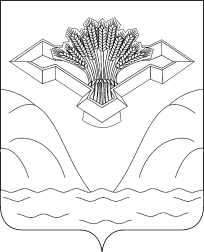 Российская федерацияСамарская областьАДМИНИСТРАЦИЯ СЕЛЬСКОГО ПОСЕЛЕНИЯ УЗЮКОВОМУНИЦИПАЛЬНОГО РАЙОНА СТАВРОПОЛЬСКИЙСАМАРСКОЙ ОБЛАСТИ ПОСТАНОВЛЕНИЕот 17 декабря  2013 года                                                                                № 61Об утверждении порядка предоставления за счет средств резервного фонда администрации сельского поселения Узюково муниципального района Ставропольский Самарской области мер социальной защиты добровольным пожарным, работникам добровольной пожарной охраны территориальных подразделений пожарной охраны на территории сельского поселения Узюково муниципального  района Ставропольский и членам их семей В соответствии с   Федеральным законом от 06.05.2011г. №100-ФЗ «О добровольной пожарной охране», Федеральным законом от 24.12.1994г.  №69-ФЗ «О пожарной безопасности», Федеральным законом от 06.10.2003г.  №131-ФЗ «Об общих принципах организации местного самоуправления в Российской Федерации», постановления Правительства Самарской  области от 12.10.2012г. №519 «Об утверждении порядка представления за счет средств резервного фонда Правительства Самарской области мер социальной защиты  добровольным пожарным, работникам добровольной пожарной охраны территориальных подразделений пожарной охраны в Самарской области и членам их семей», администрация сельского поселения Узюково муниципального района Ставропольский постановляет:1. Утвердить прилагаемый Порядок предоставления за счет средств резервного фонда администрации сельского поселения Узюково муниципального района Ставропольский Самарской области мер социальной защиты добровольным пожарным, работникам добровольной пожарной охраны территориальных подразделений пожарной охраны  на территории сельского поселения Узюково муниципального района Ставропольский и членам их семей. 2. Настоящее постановление опубликовать  в районной газете «Ставрополь-на-Волге» и разместить на официальном сайте администрации сельского поселения Узюково в сети интернет.3. Настоящее постановление вступает в силу со дня его официального опубликования. 4. Контроль за исполнением настоящего постановления оставляю за собой. Глава сельского поселения Узюково                                                       В.П.ТимофеевУтвержденПостановлениемадминистрации  сельского поселения Узюково муниципального районаСтавропольскийот 17.12.2013 г. №61ПОРЯДОКпредоставления за счет средств резервного фонда администрации сельского поселения Узюково муниципального района Ставропольский Самарской области мер социальной защиты добровольным пожарным, работникам добровольной пожарной охраны территориальных подразделений пожарной охраны на территории сельского поселения Узюково  муниципального  района Ставропольский и членам их семей 1. Настоящий Порядок определяет механизм предоставления за счет средств резервного фонда администрации сельского поселения Узюково муниципального района Ставропольский Самарской области мер социальной защиты добровольным пожарным, работникам добровольной пожарной охраны территориальных подразделений пожарной охраны на территории сельского поселения Узюково муниципального района Ставропольский Самарской области (далее - добровольные пожарные, работники добровольной пожарной охраны соответственно) и членам их семей.2. Меры социальной защиты добровольных пожарных, работников добровольной пожарной охраны и членов их семей:единовременная выплата одному из членов семьи в размере 7 тыс. рублей в случае гибели (смерти) добровольного пожарного или работника добровольной пожарной охраны, наступившей при исполнении им своих обязанностей при привлечении его администрацией муниципального района Ставропольский Самарской области к тушению пожаров, проведению аварийно-спасательных работ, спасению людей и имущества при пожарах;единовременная выплата добровольному пожарному в размере 7 тыс. рублей в случае причинения тяжкого вреда его здоровью в период исполнения им обязанностей добровольного пожарного при его привлечении администрацией муниципального района Ставропольский Самарской области к тушению пожаров, проведению аварийно-спасательных работ, спасению людей и имущества при пожарах, исключающего для него возможность дальнейшей деятельности по тушению пожаров и проведению аварийно-спасательных работ в составе территориального подразделения добровольной пожарной охраны.3. Единовременные выплаты осуществляются администрацией сельского поселения Узюково муниципального района Ставропольский Самарской области за счет средств резервного фонда администрации сельского поселения Узюково муниципального района Ставропольский Самарской области путем перечисления финансовых средств на лицевые счета, открытые заявителем или его законным представителем в кредитных организациях (в том числе на социальные карты), либо через отделение почтовой связи по месту жительства или пребывания заявителя и (или) его законного представителя.Выделение средств из резервного фонда сельского поселения Узюково муниципального района Ставропольский  Самарской области осуществляется в соответствии с Порядком использования бюджетных ассигнований резервного фонда администрации сельского поселения Узюково муниципального района Ставропольский Самарской области.4. Для рассмотрения вопроса о единовременной выплате заявитель или его законный представитель обращается к главе сельского поселения Узюково муниципального района Ставропольский Самарской области с заявлением и представляет следующие документы:а) в случае гибели (смерти) добровольного пожарного или работника добровольной пожарной охраны:копию паспорта (иного документа, удостоверяющего личность) заявителя;копии документов, подтверждающих степень родства заявителя с погибшим;выписку из реестра добровольных пожарных или списка работников добровольной пожарной охраны общественного учреждения пожарной охраны;справку (копию справки), подтверждающую факт гибели добровольного пожарного, работника добровольной пожарной охраны в период исполнения им своих обязанностей, наступившей при привлечении его администрацией сельского поселения Узюково муниципального района Ставропольский Самарской области к тушению пожаров, проведению аварийно-спасательных работ, спасению людей и имущества при пожарах, выданной общественным объединением пожарной охраны и согласованной с Главным управлением Министерства Российской Федерации по делам гражданской обороны, чрезвычайным ситуациям и ликвидации последствий стихийных бедствий по Самарской области (далее - ГУ МЧС России по Самарской области);копию свидетельства о смерти добровольного пожарного или работника добровольной пожарной охраны;б) в случае причинения тяжкого вреда здоровью добровольного пожарного:копию паспорта (иного документа, удостоверяющего личность) добровольного пожарного;копию удостоверения добровольного пожарного;справку (копию справки), подтверждающую факт причинения тяжкого вреда здоровью добровольного пожарного в период исполнения им своих обязанностей, наступившего при привлечении его администрацией сельского поселения Узюково муниципального района Ставропольский Самарской области к тушению пожаров, проведению аварийно-спасательных работ, спасению людей и имущества при пожарах, выданной общественным объединением пожарной охраны и согласованной с ГУ МЧС России по Самарской области;копию заключения врачебной комиссии медицинского учреждения, в котором пострадавший проходил лечение, подтверждающего факт причинения тяжкого вреда здоровью заявителя, исключающего для него возможность дальнейшей деятельности по тушению пожаров и проведению аварийно-спасательных работ в составе территориального подразделения добровольной пожарной охраны.